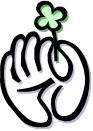 VÝSLEDKY KATEGORIE JEDNOTLIVECVÝSLEDKY KATEGORIE JEDNOTLIVECVÝSLEDKY KATEGORIE JEDNOTLIVECVÝSLEDKY KATEGORIE JEDNOTLIVECJménoMístoPopis práce1.Králová OlgaMladá BoleslavAkvárium a Květiny – korálkový technika2.Krátký Jiří RNDr.SadskáDřevořezba - vyřezávané korálky a šperky  